TORNEO “ NUEVOS CIMIENTOS ”MODALIDAD: 	INDIVIDUAL STABLEFORD(POR FAVOR, LEVANTEN LA BOLA CUANDO NO VAYAN A PUNTUAR EN EL HOYO)SE PUEDE COLOCAR LA BOLA EN CALLE (DISTANCIA UNA TARJETA).ESTÁ PERMITIDO EL USO DE MEDIDORES DE DISTANCIA.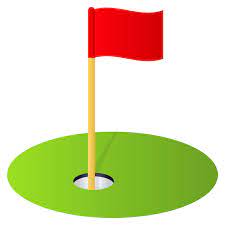 HOYO 12. BOLA MÁS CERCANA 